Name_____________________________________ Period_________ Date__________ 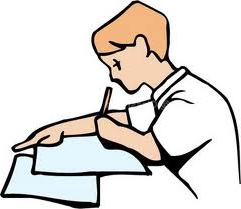 History Homework Packet: Unit 2 Week 1Unit: Medieval EuropeSWBAT define the important words needed to discuss Medieval Europe.MONDAY: Connections and PredictionsDIRECTIONS: Rewrite each word, and write a connection – what does the word make you think of or what do you think the word means?TUESDAY : Vocabulary DefinitionsDirections: Complete the table by writing an alternate definition of the words in your own words and then drawing a picture or providing an example of the word in the last column.WEDNESDAY: SentencesDirections: Use each of the vocabulary words in a sentence that demonstrates the meaning of the word.  Example: Romans painted murals to decorate their temples and we can see these paintings still today. Non-example: Romans made murals. ________________________________________________________________________________________________________________________________________________________________________________________________________________________________________________________________________________________________________________________________________________________________________________________________________________________________________________________________________________________________________________________________________________________________________________________________________________________________________________________________________________________________________________________________________________________________________________________________________________________________________________________________________________________________________________________________________________________________________________________________________________________________________________________________________________________________________________________________________________________________________________________________________________________________________________________________________________________________________________________________________________________________________________________________________________________________________________________________________________________________________________________________________________________________________THURSDAY: Summary! Directions: Use the information you learned this week to answer the question, using at least 6 of the vocabulary words from the past week! Write in complete sentences and show what you have learned this week. What is the role of the Church in Medieval Europe?Describe the influence of the Roman Catholic Church on Medieval Europe.  What was it’s role in the lives of the Europeans at this time?_______________________________________________________________________________________________________________________________________________________________________________________________________________________________________________________________________________________________________________________________________________________________________________________________________________________________________________________________________________________________________________________________________________________________________________________________________________________________________________________________________________________________________________________________________________________________________________________________________________________________________________________________________________________________________________________________________________________________________________________________________________________________________________________________________________________________________________________________________________________________________________________________________________________________________________________________________________________________________________________________________________WordRewrite the WordMake a Connection: What does the word make you think of or what do you think it means?1Persecute2Monk3Monastery4Clergy5Excommunicate6Friar7Convent8Pilgrimage9Theology10RhetoricWordDefinitionDefinition in Your Own WordsPicture or Example1PersecuteTo cause a person to suffer because of his or her beliefs2MonkA man who has taken a solemn vow to devote his life to prayer and service in a monastery3MonasteryA community of monks4ClergyThe body of people, such as priests, who perform the sacred functions of a church5ExcommunicateTo formally deprive a person of membership in a church6FriarA member of a certain religious order devoted to teaching and works for charity7ConventA community of nuns (woman who has taken a sacred vow); also called a nunnery8PilgrimageA journey to a holy site9TheologyThe study of God and religious truth10RhetoricThe study of persuasive writing and speaking